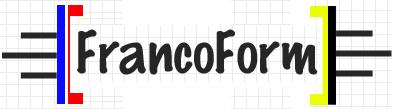 KandidaatstellingsdossierDeadline voor indienen: 11/06/2021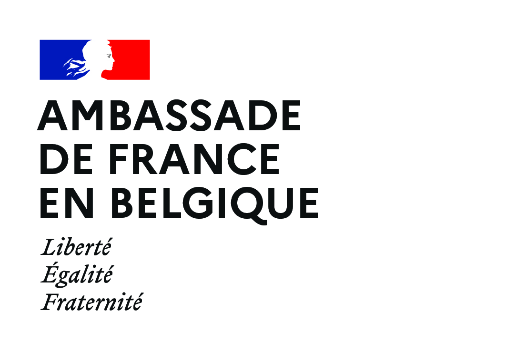 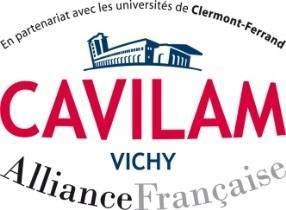 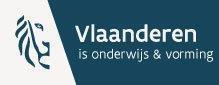 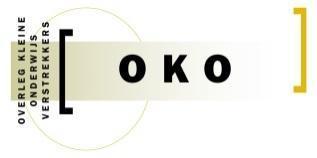 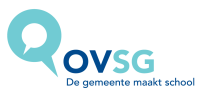 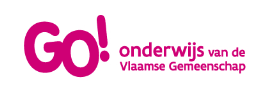 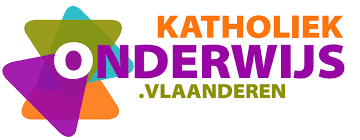 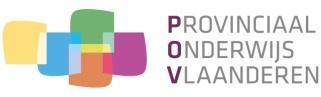 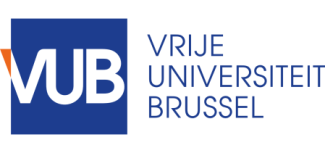 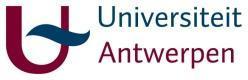 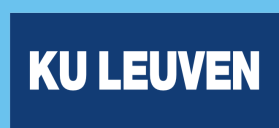 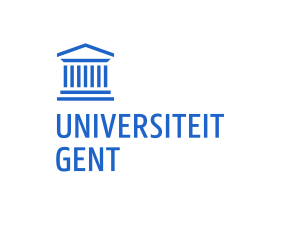 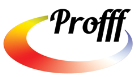 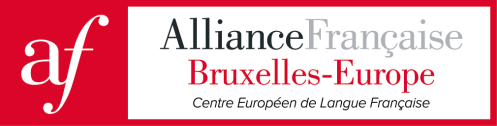 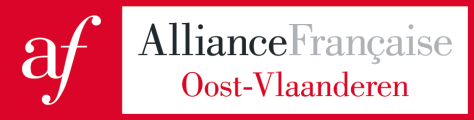 DEEL 1 - HET PROJECT1	Basisprincipes van het project FrancoFormHet opleidingsproject FrancoForm is gebaseerd op een aantal principes :-	de leraar wordt gevaloriseerd als bekwame begeleider van leerprocessen met  verantwoordelijkheidszin en zin voor initiatief; -	de communicatie is gebaseerd op een principe van evenwaardigheid tussen opleiders en deelnemers en de inbreng van iedere deelnemer wordt gerespecteerd;-	het project wordt gedragen door een groot aantal institutionele en pedagogische partners zodat de opleidingsacties duurzaam zijn;-	het partnerschap impliceert een ernstig engagement van alle partners en deelnemers;-	die opleiding komt tot stand door de associatie en de uitwisseling van expertise van Vlaamse opleiders, die zeer goed op de hoogte zijn van het onderwijsgebeuren in Vlaanderen, en van Franse opleiders die ook ervaring hebben met de Vlaamse onderwijssituatie;-	het project start met voorbereidingsdagen voorafgaand aan een residentiële stage van twee weken om bij te dragen tot de teambuilding en het duidelijk definiëren van de nagestreefde doelstellingen;-	de opleiding is voldoende gespreid in de tijd zodat de implementatie van de verworven kennis en vaardigheden, alsook een rationele evaluatie van de ondernomen acties mogelijk zijn; -	in de aanmaakfase wordt het pedagogisch materiaal in een werkruimte op Internet gezet zodat de deelnemers en begeleiders in een uitwisselingsnetwerk kunnen samenwerken om het materiaal publicatieklaar te maken voor de website;-	de publicatie van het materiaal dat gemaakt worden tijdens het project wordt onderworpen aan een kwaliteitscontrole voor de verspreiding ervan via de webpagina van het project en die van KlasCement;-	de opleiding bevat een internationale dimensie: de stage in Vichy is toegankelijk voor leraren Frans tweede of vreemde taal (onderwijs op de niveaus A1, A2, B1, B2 en C1 van het ERK) uit andere Europese en niet-Europese landen, de cursisten krijgen informatie over E-twinning en Europese uitwisselingsprojecten, alsook over IF Profs;-	één van de belangrijkste doelstellingen van het project bestaat erin een bijdrage te leveren tot het ontwikkelen van een interculturele bewustwording bij leraren en leerlingen;-	het project integreert de verworvenheden van de voorbije nascholingsprojecten Formacom, FormacomPlus, en FrancoForm.2	Doelstellingen FRANCOFORM heeft als doel het onderwijs van het Frans in het secundair onderwijs te verbeteren. Dit programma wil daarom de taalkennis van de deelnemers en de didactische inhouden van de lessen voor het onderwijs van het Frans versterken. De eindtermen voor het onderwijs van de Franse taal, de leerplannen van de verschillende onderwijsnetten en het ERK (Europees Referentiekader) vormen de leidraad van het FRANCOFORM -programma. Daarnaast speelt FRANCOFORM in op noden die vastgesteld worden in peilingstoetsen en door de inspectie en die gesignaleerd worden in de jaarlijkse Onderwijsspiegel. FRANCOFORM is een professionaliserings- / opleidingsplan met volgende operationele doelstellingen:- Bij het einde van het project … hebben de deelnemers hun kennis inzake het ERK verdiept;hebben de deelnemers hun kennis verdiept van de eindtermen/leerplannen in het algemeen en de eindtermen/leerplannen van de klassen waarin ze zelf lesgeven;hebben de deelnemers kennis genomen van vernieuwende en effectieve didactische werkvormen;hebben de deelnemers kennis genomen van en nieuwe inzichten verworven in verband met leerstrategieën;hebben de deelnemers nieuwe inzichten opgedaan inzake binnenklasdifferentiatie;hebben de deelnemers nieuwe inzichten opgedaan inzake evaluatie;hebben de deelnemers al deze items vertaald naar en toegepast in hun eigen klaspraktijk;stellen de deelnemers een pedagogische lesfiche op waarin ze de hierboven opgesomde punten integreren.- De deelnemers worden ondersteund om hun taalvaardigheid in de Franse taal te ontwikkelen en te versterken, en hun spreekdurf te vergroten;om hun beheersing van de didactiek Frans Vreemde taal te ontwikkelen en/of te versterken;- Om dit te bereiken krijgen de deelnemers :de beschikking over relevant taalmateriaal voor hun lesvoorbereidingen; de mogelijkheid om goede praktijkvoorbeelden uit te wisselen;de mogelijkheid deel uit te maken van een professionele leergemeenschap via websites zoals KlasCement, de website van PROFFF vzw, Culturethèque, IFProfs de mogelijkheid tot deelnemen aan klasbezoeken;3	DoelpubliekDit project richt zich tot leraren met professionaliseringsbehoeften op vlak van de verdieping en/of upgrading van hun initiële opleiding,de initiatie of upgrading van hun beheersing van ICT, en die de wens uitdrukken te genieten van een Franstalig taal- en cultureel bad om op een adequate en motiverende manier de verscheidene aspecten van de Franstalige culturen te integreren in hun lespraktijk.De kandidaat-deelnemers zijn bereid zich op middellange termijn te engageren voor een vorming die hen zal toelaten beroepsmatig hun deskundigheid te bevorderen, hun expertise als leraren Frans MVT te versterken en het geleerde effectief toe te passen op de klasvloer.Dit nieuw project richt zich tot alle leraren Frans MVT (secundair onderwijs, volwassenenonderwijs, lesgevers Frans MVT van Hogescholen met opleiding leraren Frans MVT) die een behoefte ervaren aan opleiding of aan een complementaire opleiding, en in het bijzonder tot beginnende leraren of tot leraren die naar het onderwijs terugkeren.Het spreekt vanzelf dat deze opleiding ook toegankelijk zal zijn voor ervaren leraren die willen genieten van een opfrissing of upgrading van hun didactische kennis en lespraktijk om hun deskundigheid op een adequatere manier ten dienste te stellen van hun collega’s.Deze opleiding zal ook kunnen opengesteld worden voor leraren Frans MVT van wie de directeur oordeelt dat het wenselijk zou zijn dat zij zouden genieten van die bijkomende opleiding.4	OrganisatieHet project heeft een duurtijd van 2 jaar. Het omvat:voorbereidingsdagen in Vlaanderen;een residentiële stage in Frankrijk in een centrum dat houder is van het label “Qualité français langue étrangère”;opvolgingsdagen in Vlaanderen;deelname aan een MOOC (= online cursus)de studiedagen van PROFFF vzw die georganiseerd worden tijdens de looptijd van het project.In het totaal volgen de deelnemers een 10 à 12-tal dagsessies in Vlaanderen en een 14-daagse buitenlandse stage.DEEL 2 - HET KANDIDAATSTELLINGSDOSSIER*1	Persoonlijke gegevens*Gelieve deel 2 (p.5 - p.12), volledig ingevuld,  door te sturen naar project.francoform@gmail.comen de papieren versie met de ondertekende engagementsverklaringen op te sturen naar : 

Daniel LEROY
Casenbrootlaan 14 
8200 Sint-Michiels.
DEADLINE: 11/06/2021 !2	Uw functie 
2.1	Beschrijf hieronder uw huidige onderwijsactiviteit.2.1.a In het secundair of volwassenenonderwijs2.1.a In het hoger onderwijs2.2	Hoe lang geeft u al les?

	Hoeveel jaar geeft u al Franse les?
Indien u behalve lesgeven nog een andere opdracht heeft in uw school, vermeld deze dan hier. Geef ook duidelijk aan hoe lang u deze functie al uitoefent.2.3	Heeft u al deelgenomen aan nascholingssessies met een korte looptijd, zoals studiedagen, congressen e.d.? Indien ja: welke? waar?2.4	Heeft u al deelgenomen aan nascholingssessies met een looptijd van langer dan één week? Indien ja: welke? waar?3. 	Deelname aan het project FrancoForm3.1	Motivatie
        a) als leerkracht
Welke persoonlijke en/of professionele doelstellingen wil u bereiken door deel te nemen aan deze vorming?Welke ontwikkelingen en resultaten verwacht u van deze vorming, op het gebied van uw didactisch handelen?        b) als lid van de vakgroep Frans / Talen         Welke zijn de noden van de vakgroep ? Hoe kan het project FrancoForm bijdragen 	tot het invullen van die noden?	c) op het vlak van de school / scholengroep        Hoe kaderen de gegeven antwoorden bij a) en b) in de noden van de school?Op welke manier zullen uw school en uw scholengemeenschap kunnen profiteren van de kennis en de vaardigheden die u tijdens deze vorming wil verwerven?	d) Hoe ziet u concreet de disseminatie van de verworvenheden van deze vorming?3.2	Uw didactische praktijkWelke zijn de domeinen van de didactiek waarin u zich het meest op uw gemak voelt? Welke zijn uw sterke punten?Wat zijn de domeinen van de didactiek waarin u graag extra vorming kreeg? Waar liggen uw concrete noden? Welke zijn uw zwakkere punten?Bent u stagebegeleider voor beginnende leerkrachten? Zo ja, voor welke universiteit of hogeschool?Werkt u (of uw school) mee aan projecten in samenwerking met een universiteit of hogeschool? Zo ja, om welk project gaat het concreet, met welke universiteit of hogeschool? Leg uit.Welke concrete acties zal u ondernemen om de disseminatie van de nascholing in uw school/scholengemeenschap mogelijk te maken?
………………………………………………………………………………………………………………………………………………………………………………………………………………………………………………………………………………………………………………………………………………………………………………………………………………………………………………………………………………………………………………………………………………………………………………………………………………………………………………………………………………………………………………………………………………………………………………………………………………………………………………………………Ondersteuningsverklaring van de directeurIk verklaar hierbij dat ik kennis heb genomen van het volledige kandidaatstellingsdossier en dat ik de kandidatuur van 
mijnheer/mevrouw ...........................................................................  wens te steunen.Ik verbind me ertoe:een engagement aan te gaan van twee schooljaren (2021-22 en 2022-23) voor het FrancoForm-project;de deelnemer vrij te stellen van lesopdracht en andere opdrachten tijdens de vormingsmomenten voor en na de stage en tijdens de residentiële stage (d.w.z. 10 à 12 werkdagen);
de deelnemer(s) vrij te stellen van lesopdracht en andere opdrachten op de jaarlijkse studiedag van de vzw ProFFF;
de deelnemer effectief te steunen bij het organiseren van disseminatie in de school of scholengemeenschap
Handtekening directeur					Stempel van de schoolEngagementsverklaring 
van de schoolNascholingsproject FrancoFormOndergetekende, ............................................................................................................................................. directeur van de onderwijsinstelling ............................................................................................................................................................................................................................................................................................verklaart hierbij dat de school toetreedt tot het opleidingsproject FrancoForm, 
wat betekent dat ze de projectomschrijving onderschrijft en zich engageert om deel te nemen aan de dynamiek van het project.De school verbindt zich daarom om:voor elke deelnemer van de school € 300 per schooljaar (2021-22 en 2022-23) te betalen aan PROFFF vzw- project FrancoForm;
toe te treden tot het consortium dat door Profff vzw opgericht wordt met het oog op het aanvragen en beheren van een Europese Erasmus Plus-beurs. 
Het consortium zal bestaan uit Profff vzw als organiserende partner en alle scholen waarvan leraren deelnemen aan het opleidingsproject FrancoForm;

of

indien het consortium niet kan worden opgericht, de nodige administratieve formaliteiten te vervullen opdat de betrokken leerkracht een Erasmus Plus-beurs kan aanvragen.
Opgemaakt in tweevoud op (datum): ...............................................................Handtekening                                                             Stempel van de schoolEngagementsverklaring 
van de deelnemende leerkrachtNascholingsproject FrancoFormOndergetekende, ....................................................................................................................... verklaart hierbij dat hij/zij wenst toe te treden tot het opleidingsproject FrancoForm, 
wat betekent dat hij/zij de projectomschrijving onderschrijft en zich engageert om deel te nemen aan de dynamiek van het project.Daarom verbindt hij/zij zich ertoe, als hij/zij geselecteerd wordt de volgende regels na te leven gedurende de volledige duur van het project (2021 – 2023):
lid te zijn/worden van PROFFF vzwaanwezig te zijn op alle opleidingsdagen (5 ½ dag per schooljaar);deel te nemen aan de volledige stage in Vichy in juli of augustus 2022 (2 weken);deel te nemen aan de studiedag van Profff vzw in 2022 en 2023;de gegeven opdrachten (implementatie in de klaspraktijk, ontwikkelen van een fiche pédagogique, …) uit te voeren;de disseminatie van het project te bevorderen;de regelgeving i.v.m. het copyright, de kwaliteitseisen en de administratieve opvolging na te leven.Opgemaakt te ………………………………….. op …………………………………HandtekeningFrancoForm II2021-2023Didactische expertise, netwerking en interculturaliteit in het onderwijs Frans Moderne Vreemde Taal in VlaanderenVoornaam en naam:Geboortedatum:Postadres:Straat en nr.:Postcode:Stad/Gemeente:Telefoon/GSM:Mail:Diploma('s):Functie:Hoofdschool Hoofdschool Officiële naam:Scholengemeenschap:InstellingsnummerOnderwijsvorm: Naam directeur:Adres van de school:Straat en nr.:Postcode:Stad/Gemeente:Telefoon:Mail:Eventueel andere school waaraan u verbonden bent:Eventueel andere school waaraan u verbonden bent:Officiële naam:Scholengemeenschap:InstellingsnummerOnderwijsvorm: Naam directeur:Adres van de school:Straat en nr.:Postcode:Stad/Gemeente:Telefoon:Mail:VakOnderwijsvormGraadAantal lestijdenVakType opleiding Omvang opdracht %FrancoFormFormulier voor de directeur2021-2023Naam directeur:Instelling en scholengemeenschap:Instellingsnummer:Onderwijsvorm:Telefoon school:	e-mail school:e-mail directeur:Aantal leerkrachten/docenten Frans: